.Start on Vocals approx 15 secs start on word ‘Turn’ - 1 Restart during Wall 3Section 1: Step ½ Pivot L, Shuffle ½ Turn L, Rock Back, Touch & Touch x 2Section 2: Ball Cross, Point, Behind-Side-Cross, Ball Step, Cross Touch, Hold, Sailor Cross ½ Turn RSection 3: Rolling Vine L, Touch, Modified Monterey ¼ Turn RSection 4: Walk, Walk, Touch & Touch, Ball Step, Heel Grind, Rock BackRestart here: during Wall 3 facing 3.00Section 5: Step, ½ Turn R, R Coaster, Rock Forward, L CoasterSection 6: Side Rock, Hitch, R Chasse, Cross Rock, Chasse ¼ Turn LSection 7: Step, Slide, Kick Ball Cross, Step Back, Side, L Shuffle ForwardSection 8: Walk, Walk, R Mambo Step, ¼ Turn L, Step, Slide, Kick Ball StepYour Turn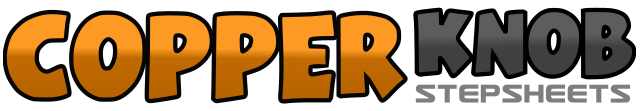 .......Count:64Wall:4Level:Intermediate.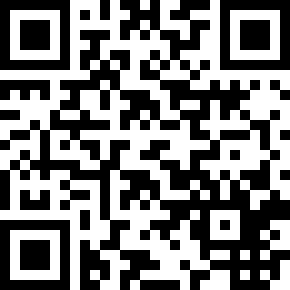 Choreographer:Sadiah Heggernes (NOR/UK) - November 2012Sadiah Heggernes (NOR/UK) - November 2012Sadiah Heggernes (NOR/UK) - November 2012Sadiah Heggernes (NOR/UK) - November 2012Sadiah Heggernes (NOR/UK) - November 2012.Music:Turn Around (feat. Ne-Yo) - Conor Maynard : (Album: Contrast)Turn Around (feat. Ne-Yo) - Conor Maynard : (Album: Contrast)Turn Around (feat. Ne-Yo) - Conor Maynard : (Album: Contrast)Turn Around (feat. Ne-Yo) - Conor Maynard : (Album: Contrast)Turn Around (feat. Ne-Yo) - Conor Maynard : (Album: Contrast)........1-2Step forward on R. ½ pivot L 6.003&4½ turn L. Step back R-L-R 12.005-6Rock back on L. Recover onto R7&8Touch L forward. Step L beside R. Touch R forward.&1-2Step R beside L. Cross L over R. Point R to R side3&4Cross R behind L. Step L to L side. Cross R over L&5-6Step L beside R. Touch R slightly over L. Hold7&8Step R behind L turning ½ turn R. Step L beside R. Cross R over L 6.001-2¼ turn L. Step forward on L. ½ turn L. Step back on R3-4¼ turn L. Step L to L side. Touch R to R side.5-6¼ turn R on ball of L stepping R beside L. Touch L to L side 9.007-8Step L beside R. Touch R to R side.1-2Walk forward R-L3&4Touch R forward. Step R beside L. Touch L forward.&5-6Step L beside R. Grind R heel forward. Recover onto L7-8Rock Back on R. Recover onto L *R*.1-2Step forward on R. ½ turn R. Step back on L 3.003&4Step back on R. Step L beside R. Step forward on R5-6Rock forward on L. Recover onto R7&8Step back on L. Step R beside L. Step forward on L1-2Rock R to R side. Recover weight onto L hitching R knee beside L3&4Step R to R side. Step L beside R. Step R to R side5-6Cross rock L over R. Recover onto R7&8Step L to L side. Step R beside L. ¼ turn L. Step forward on L 12.001-2Long step on R to R side. Slide L towards R (weight stays on R)3&4Kick L diagonally forward L. Step down on L. Cross R over L5-6Step back on L. Step R to R side7&8Step forward on L. Step R beside L. Step forward on L1-2Walk forward R-L3&4Rock forward on R. Recover onto L Step back on R5-6¼ turn L. Long step on L to L side. Slide R beside L (weight stays on L) 9.007&8Kick R forward. Step R beside L. Step forward on L